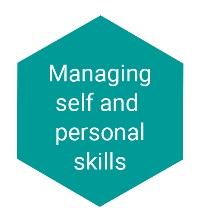 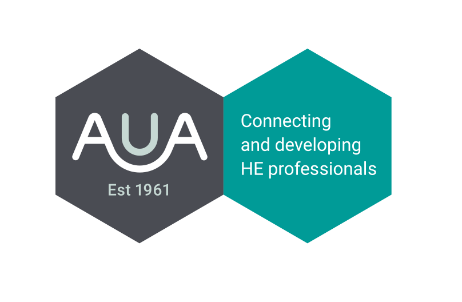 Managing self and personal skillsBeing aware of own behaviour and mindful of how it impacts on others, enhancing personal skills to adapt professional practice accordingly.SelfOthersOrganisationExamples of behaviours that may indicate a need for further development in managing self and personal skillsTalking or writing at inappropriate length	Focusing almost exclusively on own job or own department	Being consistently late for meetings	Missing deadlines	Reacting defensively to constructive feedback	Ignoring the views and suggestions of others	IndicatorHow I do/have done thisHow I could start/continue to do thisBeing well prepared for meetings and presentationsDemonstrating an awareness of own values, motivations and emotionsKeeping up to date with what is happening in professional areaHaving an enthusiastic and positive ‘can-do’ approachMaintaining a healthy life balanceSpeaking and writing by using clear succinct languageShowing consistency between words and actionsBeing self-motivatedAccepting and demonstrating personal responsibility for health and safety, data protection and other compliance areasIndicatorHow I do/have done thisHow I could start/continue to do thisGiving and receiving constructive feedback as part of normal day-to-day work activityDeveloping and maintaining personal networks of contactsEnsuring own behaviour, words and actions support a commitment to equality of opportunity and diversityChairing meetings effectively, ensuring everyone has an opportunity to contributeGetting the best from others through effective communicationManaging own response when faced with challenging situationsEnsuring that own behaviours consistently provide a positive role modelIndicatorHow I do/have done thisHow I could start/continue to do thisApplying personal skills appropriately to represent the organisation positivelyRecognising personal accountability to the organisation through your work and interactions